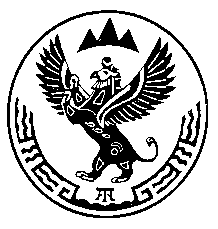 Министерство природных ресурсов, экологии итуризма Республики АлтайПРИКАЗ« 19 » августа 2020 г.                                                                             №469                                               г. Горно-АлтайскО представлении права пользования участком недр местного значения «Скв. №Г6/14» для добычи подземных вод На основании абзаца 7 пункта 6 статьи 10.1 Закона Российской Федерации от 21 февраля 1992 года № 2395-1 «О недрах», Порядка оформления, государственной регистрации и выдачи лицензий на пользование участками недр местного значения на территории Республики Алтай, утвержденного приказом Министерства природных ресурсов, экологии и имущественных отношений Республики Алтай от 16 мая 2018 года №255, Административного регламента по предоставлению Министерством природных ресурсов, экологии и туризма Республики Алтай государственной услуги по выдаче лицензий без проведения аукционов на пользование участками недр местного значения на территории Республики Алтай, утвержденного приказом Министерства природных ресурсов, экологии и туризма Республики Алтай от 1 апреля 2019 года №283, протокола заседания комиссии по рассмотрению заявок о предоставлении права пользования участками недр, внесению изменений, дополнений и переоформлению лицензий, досрочному прекращению права пользования недрами на территории Республики Алтай по участкам недр, отнесенным к компетенции Министерства природных ресурсов, экологии и туризма Республики Алтай, от 18 августа 2020 г. № 554, п р и к а з ы в а ю:1. Предоставить публичному акционерному обществу «Ростелеком» право пользования участком недр местного значения «Скв. №Г6/14» для добычи подземных вод сроком до 1 августа 2045 года.2. Отделу недропользования и водных отношений (А.С. Сакладов) оформить, зарегистрировать и выдать лицензию на пользование участком недр местного значения «Скв. №Г6/14» для добычи подземных вод.3. Контроль за исполнением настоящего приказа возложить на заместителя министра Е.А. Мунатова.Исполняющий обязанности министра  природных ресурсов, экологии и туризма Республики Алтай                                                              Е.О. ПовароваВнесено:Главным специалистом отдела недропользованияи водных отношений_______________А.А. Амургушевой	Согласовано:Заместитель министра природных ресурсов, экологии и туризма Республики Алтай_____________ Е.А. МунатовИсп. Амургушева Алла Александровна, отдел недропользования и водных отношений, главный специалист, 6-25-27, mpr_ra@mail.ru 